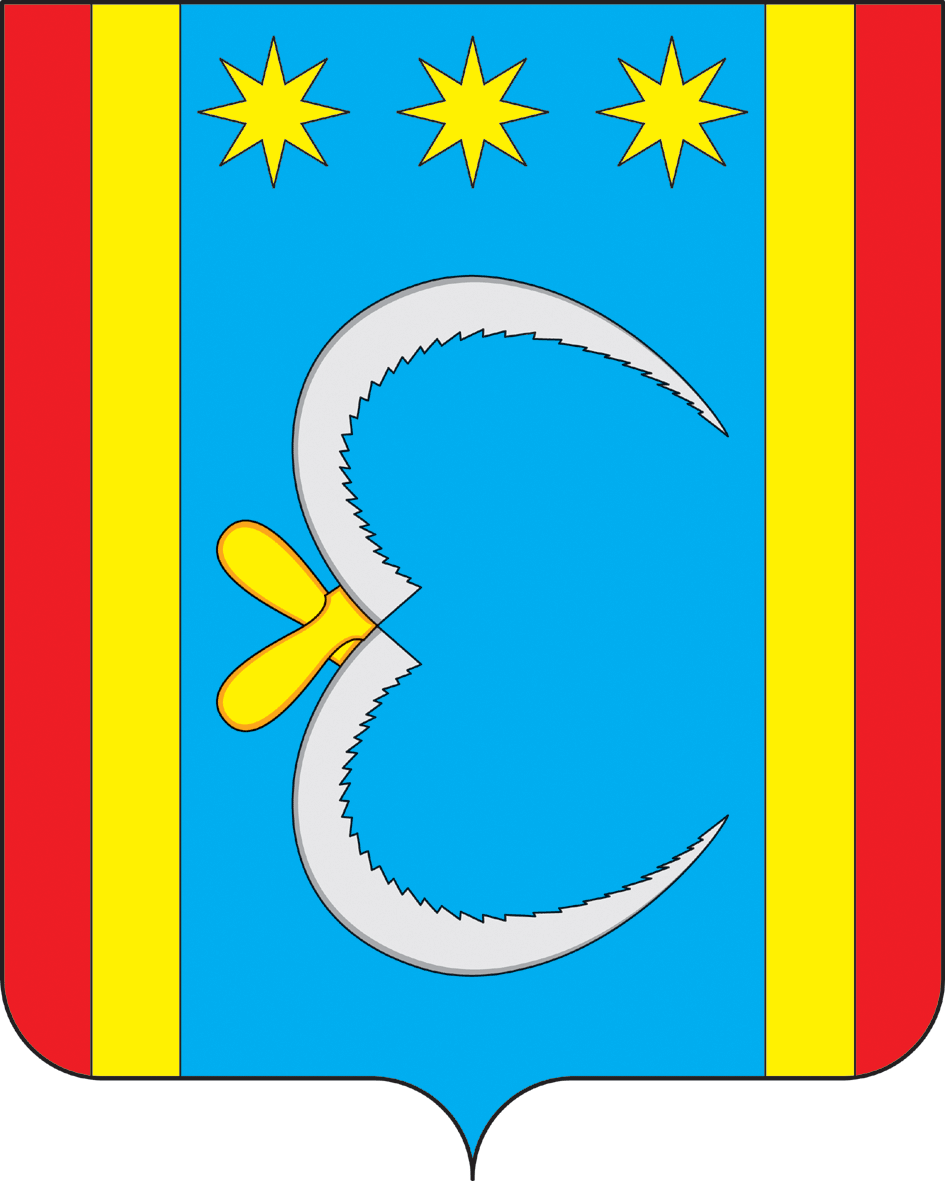 АДМИНИСТРАЦИЯ НИКОЛО-АЛЕКСАНДРОВСКОГО СЕЛЬСОВЕТАОКТЯБРЬСКОГО РАЙОНА АМУРСКОЙ ОБЛАСТИПОСТАНОВЛЕНИЕ12.02.2019                                                                                                        № 8с. Николо-АлександровкаО создании условий для организации досуга жителей поселения услугами культуры на территории Николо-Александровского сельсоветаЗа 2018 год СДК было подготовлено и проведено 153 мероприятия, на которых присутствовало 2353 человека.  Из них для детей было проведено 54 мероприятия, на которых присутствовало 1292 человека. При Доме культуры работают два клуба по интересам для любителей пения и театрализованный. За 2018 год поставленные задачи и контрольные показатели библиотека выполнила. Читателей – 442, из них детей – 74, посещений – 3631, книговыдача – 8810, при плане: читателей - 440, посещения - 3600, книговыдача - 8000 экземпляров. Книжный фонд библиотеки составляет 7133 экземпляра. Библиотека обслуживает два села: Николо – Александровку и Покровку. Село Покровка – это передвижной пункт книговыдачи Николо – Александровской библиотеки, куда я выезжаю на рейсовом автобусе два раза в месяц и везу обменную литературу (книги, журналы). В течении года проведено 56 массовых мероприятий по различным направлениям и формам работы. На основании вышеизложенного п о с т а н о в л я ю:           1.Рекомендовать специалистам филиала Дома культуры Л.М. Уколкиной  и Л.А. Галушко           1.1.Продолжать совместную работу по проведению культурно-массовых мероприятий со школой.            1.2.Вовлекать в подготовку и проведение мероприятий взрослое население;                  1.3.Продолжать проводить мероприятия, направленные на социализацию подростков и молодых людей, пропаганду здорового образа жизни.                   2. Контроль за исполнением настоящего постановления оставляю за собой.Глава Николо-Александровского сельсовета                                  Г.Т.Панарина                                                                                      